MEETING MINUTESGSA General Council Meeting2. Attendees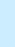 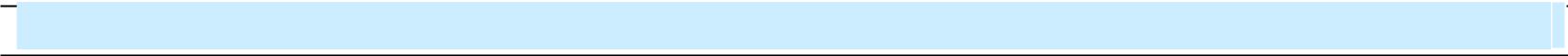 Council Members: Rajat Wason (President), Sushant Sharma (VP Internal and External Affairs), Jasmine K Gill (VP Student Life)Management: Dr Colin.Meeting:General Council MeetingDate of Meeting:08th OCT, 2019Time:12:00PM to 01:00PM12:00PM to 01:00PMMinutes Prepared By:GSA SecretaryLocation:HA314HA3141. Meeting Objective3. Agenda and Notes, Decisions, Issues3. Agenda and Notes, Decisions, IssuesTopicDiscussionReferendum & ResolutionsAll resolutions are signed and up-to-date saved in the google drive.Finance IssuesFor Insurance – council is waiting for the quotations from two different brokers.Other Issues Council welcomed program representative Adam.The council members met new program representative – Adam from Master of Education.Adam wanted to know the alignment of his program with GSA.Halloween – The council asked his opinion on the event as well.Rajat briefed about the GSA to new representative – Adam.Dean Colin welcomed Adam and wishes him Good Luck to be a program representative.The council discussed about the timing for the meeting to adjust new representative to attend meetings on regular basis.The council agreed to join the General Council meetings over teleconference for new representatives.Dean Colin also discussed about upcoming elections with Adam.Dean Colin asked council to check with Cecilia to know information about Master of Science and IT.Dean Colin discussed about publications for the graduate students with the council to add credibility in the industry.Council discussed about the separate area on campus for graduate students like recreation area.Rajat proposed to sit down for a new general council meeting with executives and program representatives.Adam showed concerned about part time master’s student for scholarship award.Rajat asked Dr Colin to propose a different award name which will distinguish it from GSA supported scholarships and bursary awards.